Załącznik mapowy nr 2 
do Zarządzenia nr 0050/363/21
Prezydenta Miasta Tychy
z dnia 4 października 2021 r.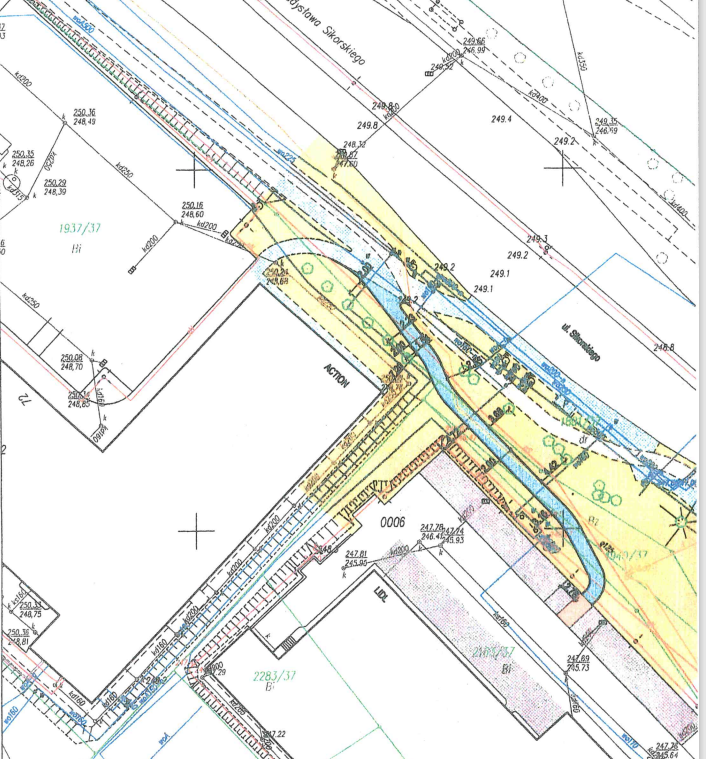 Załącznik mapowy nr 1 
do Zarządzenia nr 0050/363/21
Prezydenta Miasta Tychy
z dnia 4 października 2021 r.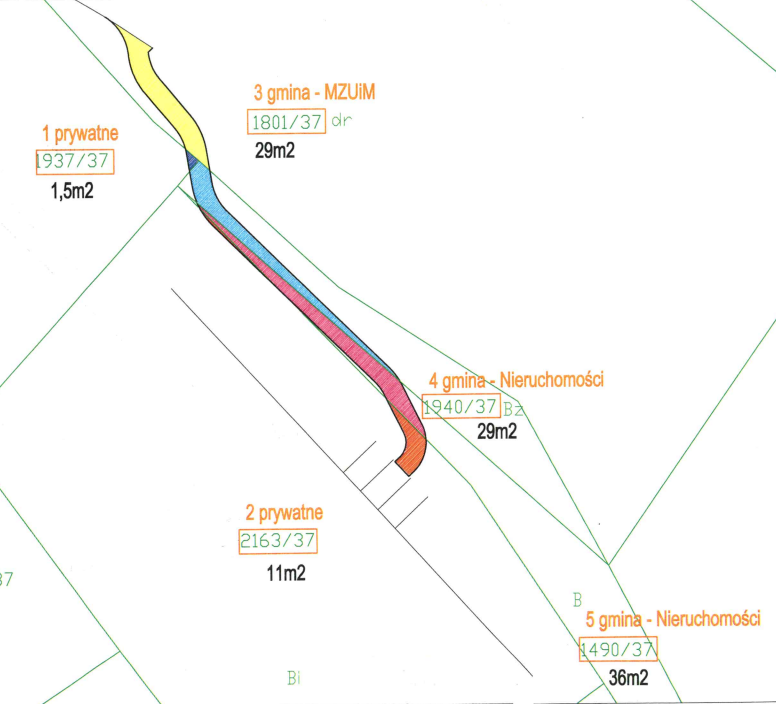 Załącznik mapowy nr 3 
do Zarządzenia nr 0050/363/21
Prezydenta Miasta Tychy
z dnia 4 października 2021 r.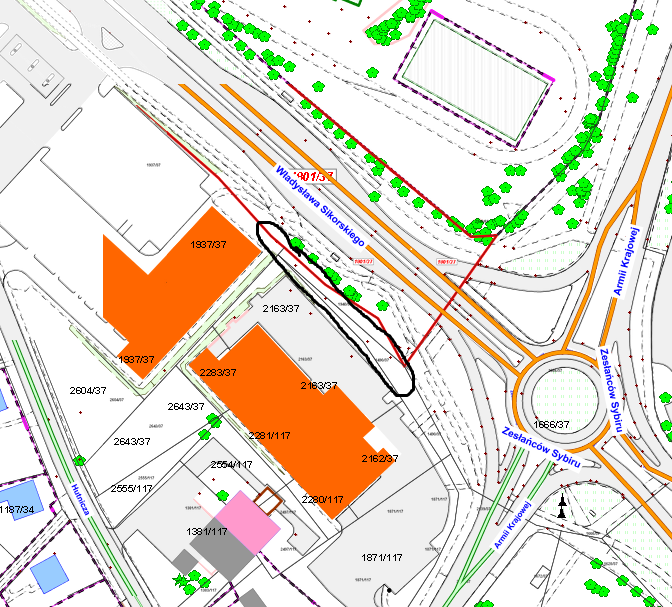 LEGENDALEGENDATeren przeznaczony pod chodnikLEGENDALEGENDACzęść gminnej działki nr 1801/37 
o pow. 29 m2 - do oddania 
w użyczenie w celu wykonania chodnikaCzęść gminnej działki nr 1940/37 
o pow. 29 m2 - do oddania w użyczenie
w celu wykonania chodnikaCzęść gminnej działki nr 1490/37 
o pow. 36 m2  - do oddania 
w użyczenie  w celu wykonania chodnikaLEGENDALEGENDALokalizacja terenu do oddania 
w użyczenie w celu wykonania  chodnika